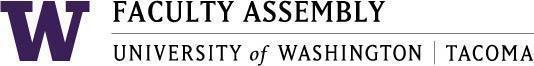 AgendaFaculty Affairs Committee MeetingJanuary 9, 2023 / 12:30pm-1:20 p.m. Dawn Lucien Boardroom GWP 320Recording Permissions/Consent [2 mins]Approval of minutes from last month [3 mins]Minutes from 12/12/2022Update from Non-Tenure Track Faculty Forum [15 mins]International Faculty Support [25 mins]Reporting from meeting with AHRFAC Next StepsOptional zoom connection:Join Zoom MeetingJoin Zoom Meetinghttps://washington.zoom.us/j/99011957851 [washington.zoom.us]Dial by your location        +1 253 215 8782 US (Tacoma)        +1 206 337 9723 US (Seattle)Meeting ID: 990 1195 7851